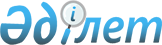 О внесении изменения в решение Алматинского областного маслихата от 25 июля 2018 года № 34-175 "Об утверждении ставок платы за лесные пользования на участках государственного лесного фонда Алматинской области"Решение маслихата Алматинской области от 8 августа 2022 года № 24-117. Зарегистрировано в Министерстве юстиции Республики Казахстан 10 августа 2022 года № 29076
      Алматинский областной маслихат РЕШИЛ: 
      1. Внести в решение Алматинского областного маслихата "Об утверждении ставок платы за лесные пользования на участках государственного лесного фонда Алматинской области" от 25 июля 2018 года № 34-175 (зарегистрированное в Реестре государственной регистрации нормативных правовых актов за № 4781) следующее изменение:
      преамбулу указанного решения изложить в новой редакции:
      "В соответствии с подпунктом 2) статьи 14, со статьей 88 Лесного кодекса Республики Казахстан, статьей 587 Кодекса Республики Казахстан "О налогах и других обязательных платежах в бюджет" (Налоговый кодекс), пунктом 5 статьи 6 Закона Республики Казахстан "О местном государственном управлении и самоуправлении в Республике Казахстан", приказом исполняющего обязанности Министра сельского хозяйства Республики Казахстан от 13 сентября 2018 года № 383 "Об утверждении Методических указаний расчета ставок платы за лесные пользования на участках государственного лесного фонда (Зарегистрировано в Реестре государственной регистрации нормативных правовых актов под № 17560), Алматинский областной маслихат РЕШИЛ:".
      2. Настоящее решение вводится в действие по истечении десяти календарных дней после дня его первого официального опубликования.
					© 2012. РГП на ПХВ «Институт законодательства и правовой информации Республики Казахстан» Министерства юстиции Республики Казахстан
				
      Исполняющий обязанности секретаря

      Алматинского областного маслихата

Е. Абитов
